ПЛАН ЗАСТРОЙКИпо компетенции «Эксплуатация беспилотных авиационных систем»наименование этапа чемпионата2024 г.План застройкиАктуальный план застройки для проведения чемпионата регионального этапа на 5 рабочих мест.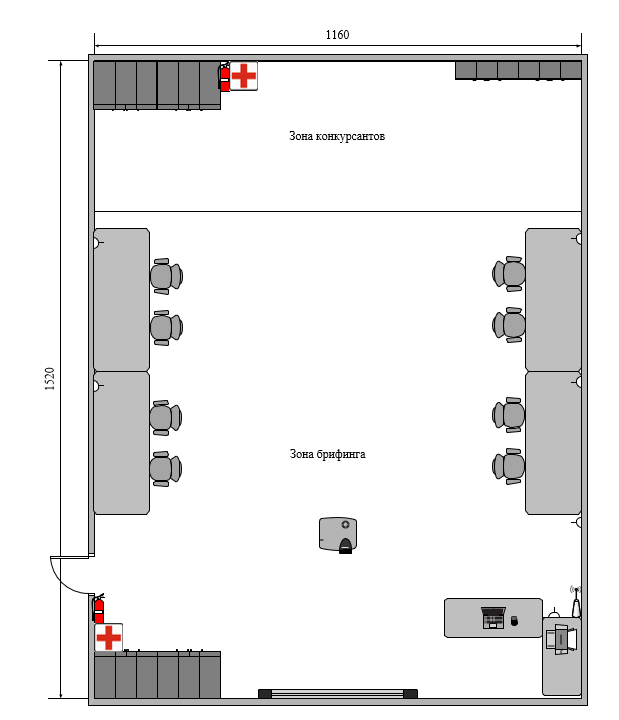 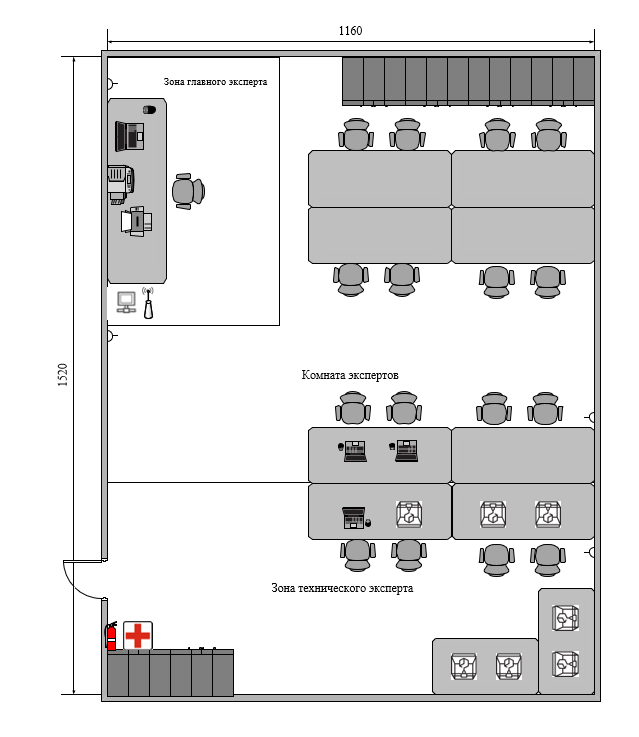 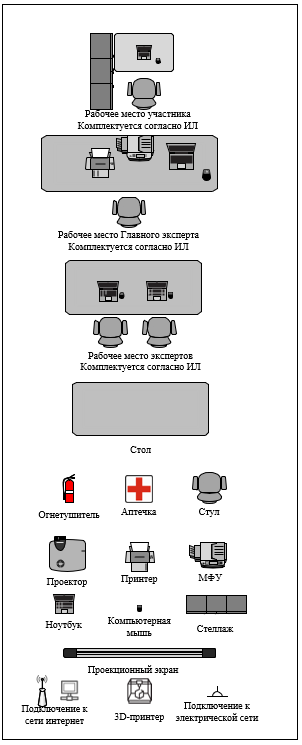 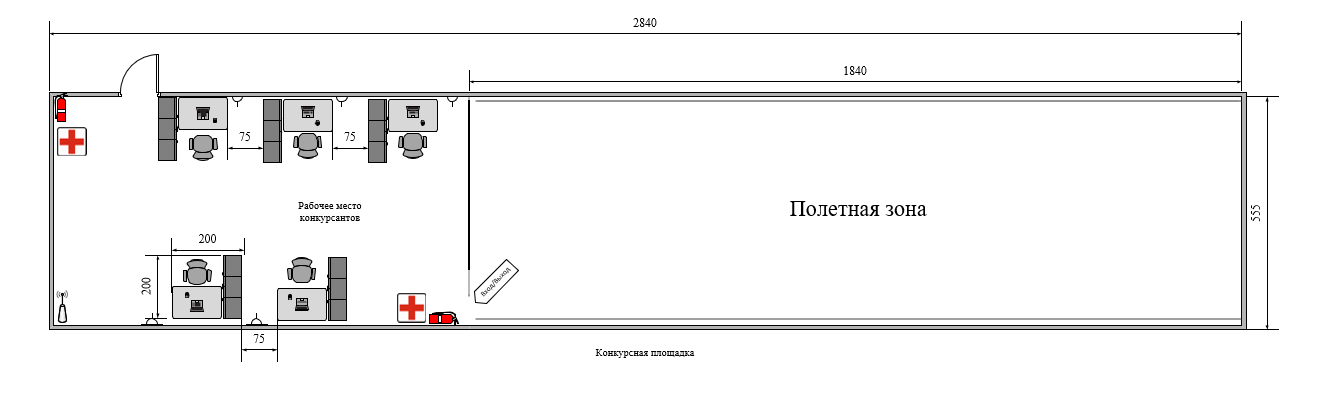 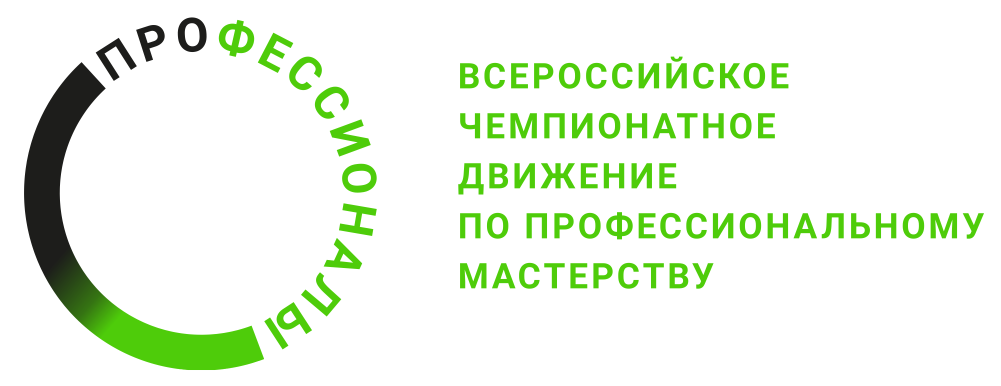 